Demande d’agrément en tant qu’organisme qui dispense le cours de base et/ou un ou plusieurs cours de spécialisation pour conducteurs ADR, tel que prévu par l’Arrêté royal du 29 juin 2003 relatif aux certificats de formation de catégories I, II et IVAnnexe 1 : Local ou locaux de cours et terrain(s) utilisés dans le cadre de la formation et de l’exercice individuel pratique de lutte contre l’incendiePour toute réclamation quant au fonctionnement du SPW, le Médiateur est aussi à votre service : www.le-mediateur.be.Identification de l’organismeIdentification de l’organismeNom Remplissez ci-dessous les données du ou des locaux de cours et terrain(s) utilisé(s) dans le cadre de la formation et de l’exercice individuel pratique de lutte contre l’incendie.Attribuez un numéro de suite pour chaque infrastructure utilisée. 
Ajoutez autant d’encadrés qu’il est nécessaire.Numéro d’infrastructureType d’infrastructureLocal de cours  	Terrain  	                 Les deux Adresse (rue, numéro, boîte)Code postal, communeNuméro d’infrastructureType d’infrastructureLocal de cours                Terrain                Les deux Adresse (rue, numéro, boîte)Code postal, communeNuméro d’infrastructureType d’infrastructureLocal de cours                Terrain                Les deux Adresse (rue, numéro, boîte)Code postal, communeNuméro d’infrastructureType d’infrastructureLocal de cours                Terrain                Les deux Adresse (rue, numéro, boîte)Code postal, communeNuméro d’infrastructureType d’infrastructureLocal de cours                Terrain                Les deux Adresse (rue, numéro, boîte)Code postal, communeDate et signature du demandeur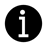 Contact	Département de l’Environnement et de l’EauDirection des Risques industriels, géologiques et miniersCellule ADR-ADNAvenue Prince de Liège, 15B - 5100 JAMBESTél : 081 33 66 60adr.adn@spw.wallonie.be Votre gestionnaireIr François PondantTél. : 081 33 66 62francois.pondant@spw.wallonie.beVotre demandeNuméro :Cadre lÉgalArrêté royal du 29 juin 2003 relatif à la formation des conducteurs d’unités de transport transportant par la route des marchandises dangereuses autres que les matières radioactives